ANEXO I – AUTODECLARAÇÃO ÉTNICO RACIALÀ Comissão Organizadora do Processo Seletivo regido pelo EDITAL Nº 55/2024 DRG/SPO/IFSP para o Curso de Pós-Graduação Lato Sensu, ESPECIALIZAÇÃO EMGESTÃO DA TECNOLOGIA DA INFORMAÇÃO, Campus São Paulo, do InstitutoFederal de Educação, Ciência e Tecnologia de São Paulo.Nome do Candidato: ________________________________________________________________________________________________________________CPF: ____________________________	RG: ____________________________E-mail: __________________________	Telefone: (_____) ________________DECLARO que sou _______________________ [negro (preto ou pardo) ou indígena], para o fim específico de atender ao item 3.4.1 do EDITAL Nº 55/2024 DRG/SPO/IFSP, bem como estou ciente de que se for detectada falsidade desta declaração, estarei sujeito às penalidades legais, inclusive de eliminação deste processo seletivo, em qualquer fase, e de anulação de minha matrícula caso tenha sido matriculado após procedimento regular, em que sejam assegurados o contraditório e a ampla defesa._______________ , ____ de _________ de 20__._______________________________________ Assinatura do candidatoANEXO II – AUTODECLARAÇÃO DE PERTENCIMENTO ÉTNICO (PARA CANDIATO QUILOMBOLA)Eu, _______________________________________________________________, portador do RG nº _____________________, CPF nº _____________________, residente e domiciliado no endereço ____________________________________, ______________________________________________________, nº _________,Complemento _______________________, Bairro _________________________, Cidade _____________________________, Estado ______, CEP ______________, autodeclaro para fins de inscrição no Processo Sele vo EDITAL Nº 55/2024 DRG/SPO/IFSP que sou quilombola e pertenço à comunidade_______________________________________________________, localizada no                                                        (Nome da comunidade quilombola)                       município ____________________________________, Estado ________.As lideranças comunitárias abaixo identificadas, da Comunidade Quilombola_________________________________________________________, declaram,                                                     (Nome da comunidade quilombola)     para fins de inscrição no Processo Seletivo EDITAL Nº 55/2024 - DRG/SPO/IFSP que o candidato ________________________________________________, cadastrado no CPF sob o nº ____________________, é quilombola pertencente ao Quilombo ____________________________________, localizado                                                                                    (Nome do quilombo ao qual pertence) no endereço ___________________________________________, nº _________,Complemento _______________________, Bairro _________________________,Cidade _____________________________, Estado ______, CEP ____________ e, mantendo laços familiares, econômicos, sociais e culturais com nossa comunidade. Declaram ainda, que são lideranças reconhecidas da comunidade quilombola onde o candidato/a quilombola mencionado acima é pertencente.Por ser expressão da verdade, firmamos e datamos a presente declaração. _______________ , ____ de _________ de 20__._______________________________________ Assinatura do candidatoPRESIDENTE E/OU COORDENADOR/A DA ASSOCIAÇÃO OU LIDERANÇA 1Nome Completo: ____________________________________________________CPF: ____________________________	RG: ____________________________Assinatura: _________________________________________________________LIDERANÇA 2Nome Completo: ____________________________________________________CPF: ____________________________	RG: ____________________________Assinatura: _________________________________________________________LIDERANÇA 3Nome Completo: ____________________________________________________CPF: ____________________________	RG: ____________________________Assinatura: _________________________________________________________ANEXO III – DECLARAÇÃO PARA CONCORRER ÀS VAGAS RESERVADAS ÀS PESSOAS COM DEFICIÊNCIAÀ Comissão Organizadora do Processo Seletivo regido pelo EDITAL Nº 55/2024 DRG/SPO/IFSP para o Curso de Pós-Graduação Lato Sensu, ESPECIALIZAÇÃO EMGESTÃO DA TECNOLOGIA DA INFORMAÇÃO, Campus São Paulo, do InstitutoFederal de Educação, Ciência e Tecnologia de São Paulo.Nome do Candidato: ________________________________________________________________________________________________________________CPF: ____________________________	RG: ____________________________E-mail: __________________________	Telefone: (_____) ________________DECLARO que estou ciente de todas as exigências para concorrer às vagas destinadas às Pessoas com Deficiência, bem como, estou ciente de que se for detectada incongruência ou insuficiência da condição descrita no laudo médico, conforme estabelecido na Lei nº 13.146, de 06 de julho de 2015, no art. 4º do Decreto nº 3.298, de 20 de dezembro de 1999, alterado pelo Decreto nº 5.296/04 , no art. 1º da Lei nº 12.764, de 27 de dezembro de 2012 (Transtorno do Espectro Autista), concorrerei apenas às vagas referentes à ampla concorrência, e também estarei sujeito, a qualquer tempo, às medidas legais cabíveis.OBSERVAÇÃO: O laudo médico deverá ser legível, em formato PDF, atestar a espécie e o grau ou nível da deficiência, com CID, conter o nome do médico especialista, a assinatura e CRM. Caso contrário, o laudo pode não ser considerado válido. _______________ , ____ de _________ de 20__._______________________________________ Assinatura do candidatoANEXO IV – REQUERIMENTO DE INCLUSÃO E USO DO “NOME SOCIAL”Eu, _______________________________________________________________,CPF nº _________________, RG nº _________________, UF emissor: _________,Data de nascimento ____________, Endereço ___________________________________________________________________________________, nº _________,Complemento _______________________, Bairro _________________________, Cidade _____________________________, Estado ______, CEP ______________,Telefone (___) __________, Celular (___) __________, E-mail ________________,Inscrito no processo seletivo para discentes do EDITAL Nº 55/2024 DRG/SPO/IFSP, para o Curso de Pós-Graduação Lato Sensu, ESPECIALIZAÇÃO EMGESTÃO DA TECNOLOGIA DA INFORMAÇÃO, Campus São Paulo, SOLICITO a inclusão e uso do “nome social”.IMPORTANTE: Ao assinar este requerimento, o candidato declara sua expressa concordância em relação ao enquadramento de sua situação. As informações aqui prestadas são de inteira responsabilidade do candidato, que poderá responder judicialmente em caso de apresentação de dados comprovadamente falsos._______________ , ____ de _________ de 20__._______________________________________ Assinatura do candidatoANEXO V – DECLARAÇÃO DE INSCRIÇÃO CONDICIONALEu, _______________________________________________________________,CPF nº _________________, RG nº _________________, UF emissor: _________,Data de nascimento ____________, Endereço ___________________________________________________________________________________, nº _________,Complemento _______________________, Bairro _________________________, Cidade _____________________________, Estado ______, CEP ______________,Telefone (___) __________, Celular (___) __________, E-mail ________________,DECLARO que estou concluindo minhas atividades de graduação e me comprometo, em caso de aprovação no processo seletivo, a apresentar no ato da matrícula cópia do Diploma registrado de graduação em nível superior em curso reconhecido pelo MEC ou Atestado de Conclusão de Curso ou Certificado de Conclusão de Curso. DECLARO que estou ciente de que a falta do documento comprobatório de conclusão de curso de graduação, nos termos aqui referidos, no ato da matrícula, implicará em perda da vaga. DECLARO que estou ciente da obrigatoriedade de apresentar, ao longo do curso de especialização, o diploma registrado de graduação e estou ciente de que esse documento é condição necessária para a expedição do certificado do curso.OBSERVAÇÃO: O candidato não pode informar como e-mail de contato o e-mail institucional._______________ , ____ de _________ de 20__._______________________________________ Assinatura do candidatoANEXO VI – DECLARAÇÃO DE QUITAÇÃO ELEITORALEu, _______________________________________________________________, Data de nascimento ____________, filho de ____________________________(Nome Completo da mãe)                       ______________ e filho de _________________________________________,(Nome Completo do pai)                                           CPF nº _________________, RG nº _________________, UF emissor: _________,Título de Eleitor nº _______________________, Zona _________, Seção_______,DECLARO que estou quite com a justiça eleitoral na presente data._______________ , ____ de _________ de 20__._______________________________________ Assinatura do candidato	ANEXO VII – DECLARAÇÃO DE ENDEREÇOEu, _______________________________________________________________,CPF nº _________________, RG _________________, UF emissor: _________,DECLARO para os devidos fins, ser residente e domiciliado à _____________________________________________________________________, nº _________,Complemento _______________________, Bairro _________________________, Cidade _____________________________, Estado ______, CEP ______________.Por ser verdade, dato e assino o presente documento, declarando estar ciente de que responderei civil e criminalmente em caso de falsidade das informações aqui prestadas, conforme os termos da Lei nº 7.155/1983._______________ , ____ de _________ de 20__._______________________________________ Assinatura do candidato	ANEXO VIII – INTERPOSIÇÃO DE RECURSOSEu, _______________________________________________________________, portador do RG _____________________, CPF _____________________, candidato a uma vaga no Curso de Pós-Graduação Lato Sensu ______________ _________________________________________________________, apresento junto à Comissão do Processo Seletivo contra o resultado da etapa ____________ _________________________________________________________________.Os argumentos com os quais contesto a referida decisão são:Se necessário, anexe documentos, referências e/ou outras fontes externas, listando-os a seguir:_______________ , ____ de _________ de 20__._______________________________________ Assinatura do candidatoEDITAL Nº 55/2024 - DRG/SPO/IFSP - 09/04/2024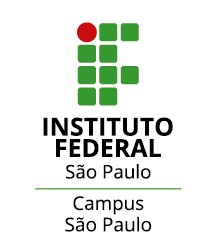 PROCESSO SELETIVO PARA O CURSO DE PÓS-GRADUAÇÃO LATO SENSUESPECIALIZAÇÃO EM GESTÃO DA TECNOLOGIA DA INFORMAÇÃOANEXO IX – FICHA DE INSCRIÇÃONome do Candidato: ________________________________________________________________________________________________________________RG: ____________________________	CPF: ___________________________Data de nascimento: ________________	Sexo: __________________________Nome da Mãe: ______________________________________________________Endereço: _______________________________________________________________________________________________________________ nº ___________Complemento: _____________________	Bairro: _________________________Cidade: ___________________________	Estado: ______ CEP: ______________E-mail: ____________________________	Celular: (_____) __________________Telefone 1: (_____) __________________ Telefone 2: (_____) _______________Eu, ________________________________________________________________ de que estou de acordo com o EDITAL Nº 55/2024 - DRG/SPO/IFSP - 09/04/2024 do processo seletivo do Curso de Pós-Graduação Lato Sensu, Especialização em Gestão da Tecnologia da Informação.__________________________________________________________________,d o Campus São Paulo, seus anexos e as Normas Acadêmicas desta Instituição Federal (disponível no sítio www.ifsp.edu.br). Sendo assim, venho respeitosamente requerer a V. Sa. INSCRIÇÃO no processo seletivo para preenchimento das vagas oferecidas para o início no _____ semestre de 20_____.Nestes termos, peço deferimento._______________ , ____ de _________ de 20__._______________________________________ Assinatura do candidatoEDITAL Nº 55/2024 - DRG/SPO/IFSP - 09/04/2024PROCESSO SELETIVO PARA O CURSO DE PÓS-GRADUAÇÃO LATO SENSU ESPECIALIZAÇÃO EM GESTÃO DA TECNOLOGIA DA INFORMAÇÃOANEXO X – REQUERIMENTO DE GUARDA RELIGIOSANome completo: ____________________________________________________CPF: ___________________________	Telefone: (____) _________________Nome social: ________________________________________________________E-mail: ____________________________	Matrícula: ______________________Eu (nome do aluno/candidato) _____________________________________ SOLICITO:(   ) atendimento específico, nos termos deste Edital, em vista da minha guarda religiosa.(   ) dispensa do comparecimento e da realização de atividades acadêmicas em vista da minha guarda religiosa e atribuição de prestações alternativas conforme os termos do Art 7º da Lei 9.394/1996. DECLARO, sob penas legais, que as informações aqui prestadas são verdadeiras, e que estou ciente de que a falsidade dessa declaração configura crime passível de apuração na forma da Lei.Documentação a ser apresentada - DECLARAÇÃO DE GUARDA RELIGIOSA (ANEXO XI), emitida a até 30 dias por autoridade religiosa competente, em arquivo PDF, em que conste minimamente: a) declaração de que o estudante é membro/pra cante da religião; b) indicação do(s) dia(s) de guarda, ou seja, dias nos quais seja vedado assistir aulas ou realizar atividades acadêmicas._______________ , ____ de _________ de 20__._______________________________________ Assinatura do candidatoEDITAL Nº 55/2024 - DRG/SPO/IFSP - 09/04/2024PROCESSO SELETIVO PARA O CURSO DE PÓS-GRADUAÇÃO LATO SENSUESPECIALIZAÇÃO EM GESTÃO DA TECNOLOGIA DA INFORMAÇÃOANEXO XIMODELO DE DECLARAÇÃO DE GUARDA RELIGIOSAIdentificação da organização religiosa: ___________________________________Eu ______________________________, portador do CPF nº ________________,               (Nome do líder da Organização Religiosa)na qualidade de ___________________________________, sob as penas da Lei,                   (apontar a posição que ocupa. Exemplo: Pastor, Rabino, Presidente da Casa, etc.)DECLARO, a quem possa interessar, que _________________________________,                                                                                                                                    (Nome do Candidato)portador do CPF nº ________________, é fiel membro da  ___________________                                                                                                                                                         (Organização Religiosa) e que pratica a guarda religiosa como preceito de sua fé no(s) dia(s)/período(s)__________________________________________________________________.DECLARO que as informações acima são verdadeiras e estou ciente de estar sujeito às penas da legislação pertinente caso tenha afirmado falsamente os dados preenchidos._______________ , ____ de _________ de 20__._______________________________________ Assinatura do Líder da Organização Religiosa_______________________________________ Assinatura do aluno/candidatoEDITAL Nº 55/2024 - DRG/SPO/IFSP - 09/04/2024PROCESSO SELETIVO PARA O CURSO DE PÓS-GRADUAÇÃO LATO SENSUESPECIALIZAÇÃO EM GESTÃO DA TECNOLOGIA DA INFORMAÇÃOANEXO XII – FORMULÁRIO DE CURRÍCULO PADRONIZADO- Identificação do Candidato- Formação Acadêmica- Experiência Profissional- Produção Acadêmica (referenciar conforme a ABNT NBR 6023:2018)Livros ou capítulo de livros.Não é necessário a comprovação imediata das informações prestadas. Os documentos comprobatórios deste currículo devem estar disponíveis de forma organizada, caso seja necessária sua comprovaçãoTodas as páginas do currículo, exceto esta, deverão ser rubricadas pelo candidato.Declaro ser verdadeiras todas as informações prestadas neste documento._______________ , ____ de _________ de 20__._______________________________________ Assinatura do candidatoVocê é portador(a) de alguma necessidade específica? Em caso positivo, qual?Você é candidato com guarda religiosa?       (    ) SIM   (    ) NÃOEu, _______________________________________________________________,Endereço ________________________________________________________________________________________________________________, nº _________,Complemento _______________________, Bairro _________________________,Cidade _____________________________, Estado ______, CEP ______________,Telefone (___) __________, Celular (___) __________, E-mail ________________,Stricto SensuNome do Curso ___________________________________________Stricto SensuInstituição _______________________________________________Stricto SensuInício (mês/ano) ____________ Conclusão (mês/ano) ____________Stricto SensuCidade ____________________ UF ______ País_________________Lato SensuNome do Curso ___________________________________________Lato SensuInstituição _______________________________________________Lato SensuInício (mês/ano) ____________ Conclusão (mês/ano) ____________Lato SensuCidade ____________________ UF ______ País_________________Graduação 1Nome do Curso ___________________________________________Graduação 1Instituição _______________________________________________Graduação 1Início (mês/ano) ____________ Conclusão (mês/ano) ____________Graduação 1Cidade ____________________ UF ______ País_________________Graduação 2Nome do Curso ___________________________________________Graduação 2Instituição _______________________________________________Graduação 2Início (mês/ano) ____________ Conclusão (mês/ano) ____________Graduação 2Cidade ____________________ UF ______ País_________________Graduação 3Nome do Curso ___________________________________________Graduação 3Instituição _______________________________________________Graduação 3Início (mês/ano) ____________ Conclusão (mês/ano) ____________Graduação 3Cidade ____________________ UF ______ País_________________Graduação 4Nome do Curso ___________________________________________Graduação 4Instituição _______________________________________________Graduação 4Início (mês/ano) ____________ Conclusão (mês/ano) ____________Graduação 4Cidade ____________________ UF ______ País_________________Atuação Profissional Atual(citar nome da organização, atividades desempenhadas, mês/ano de início)Atuação Profissional Anterior(citar nome da organização, atividades desempenhadas, mês/ano de início)Gestão de equipes na área de tecnologia da informação.Atividade profissional na área de tecnologia da informação.Gestão de equipes em áreas não relacionadas à tecnologia da informação.Atividade profissional em áreas não relacionadas à tecnologia da informação.Artigos publicados em periódico acadêmico.Artigos publicados em anais de congresso.Palestras proferidas.